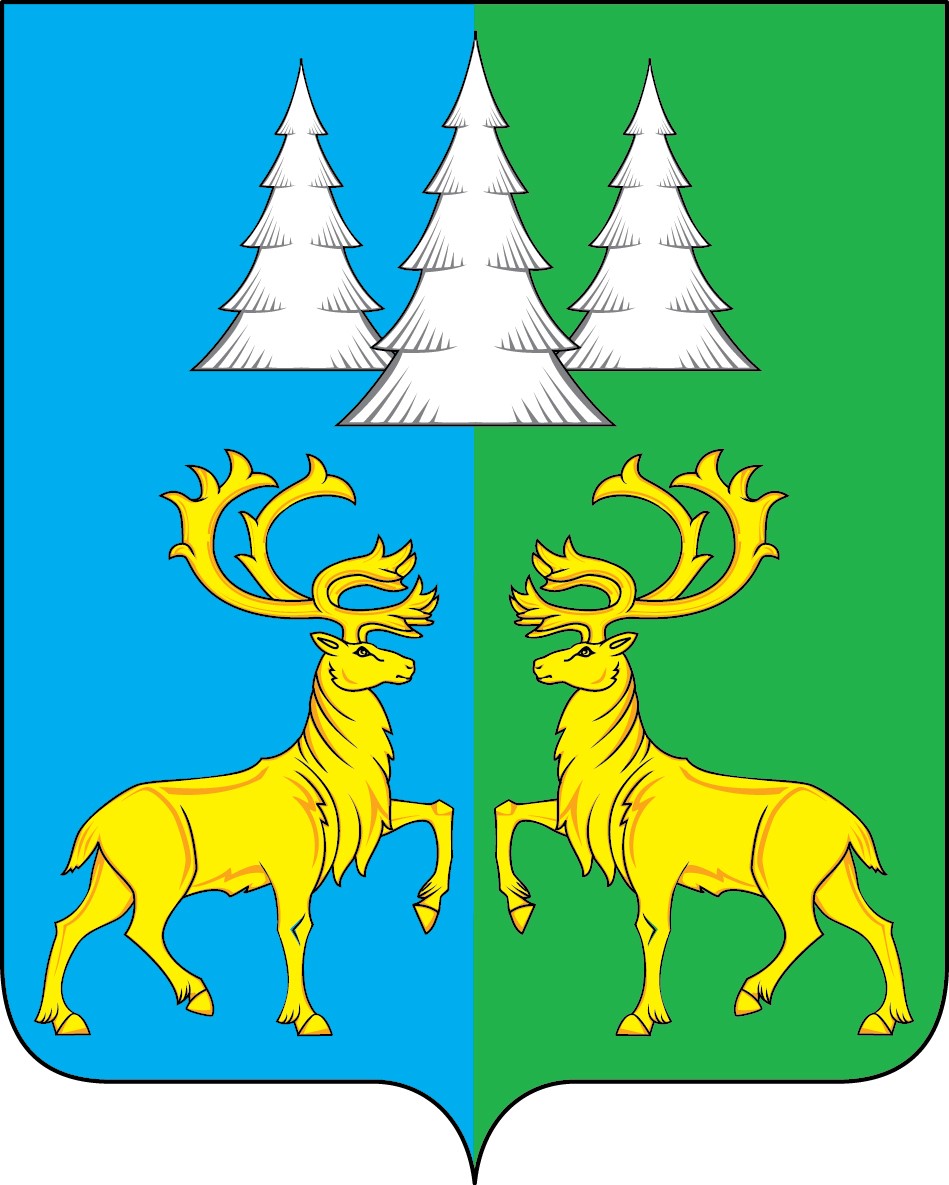 Ханты - Мансийский автономный округ – ЮграСоветский районАДМИНИСТРАЦИЯГОРОДСКОГО ПОСЕЛЕНИЯ КОММУНИСТИЧЕСКИЙПОСТАНОВЛЕНИЕ    « 14 » ноября 2023 г.                	   	      	                                          № 257О признании утратившим силупостановления Администрациигородского поселения Коммунистический           В соответствии с Федеральными законами от 12.02.1998 № 28-ФЗ «О гражданской обороне», от 21.12.1994 № 68-ФЗ «О защите населения и территорий от чрезвычайных ситуаций природного и техногенного характера», от 06.10.2003 № 131-ФЗ «Об общих принципах организации местного самоуправления в Российской Федерации»,  Уставом городского поселения Коммунистический, постановляю: 1.  Признать утратившим силу постановление Администрации городского поселения Коммунистический от 20.10.2016 № 241 «О внесении изменений в постановление Администрации городского поселения Коммунистический от 20.10.2015 года № 196 «О Порядке подготовки к ведению и ведения гражданской обороны в городском поселении Коммунистический»».2. Опубликовать настоящее постановление в Бюллетене «Вестник» и разместить на официальном сайте органов местного самоуправления городского поселения Коммунистический.            3. Настоящее постановление вступает в силу после его официального опубликования.            4. Контроль за исполнением настоящего постановления оставляю за собой. Глава городского поселения Коммунистический                                                      Л.А. Вилочева